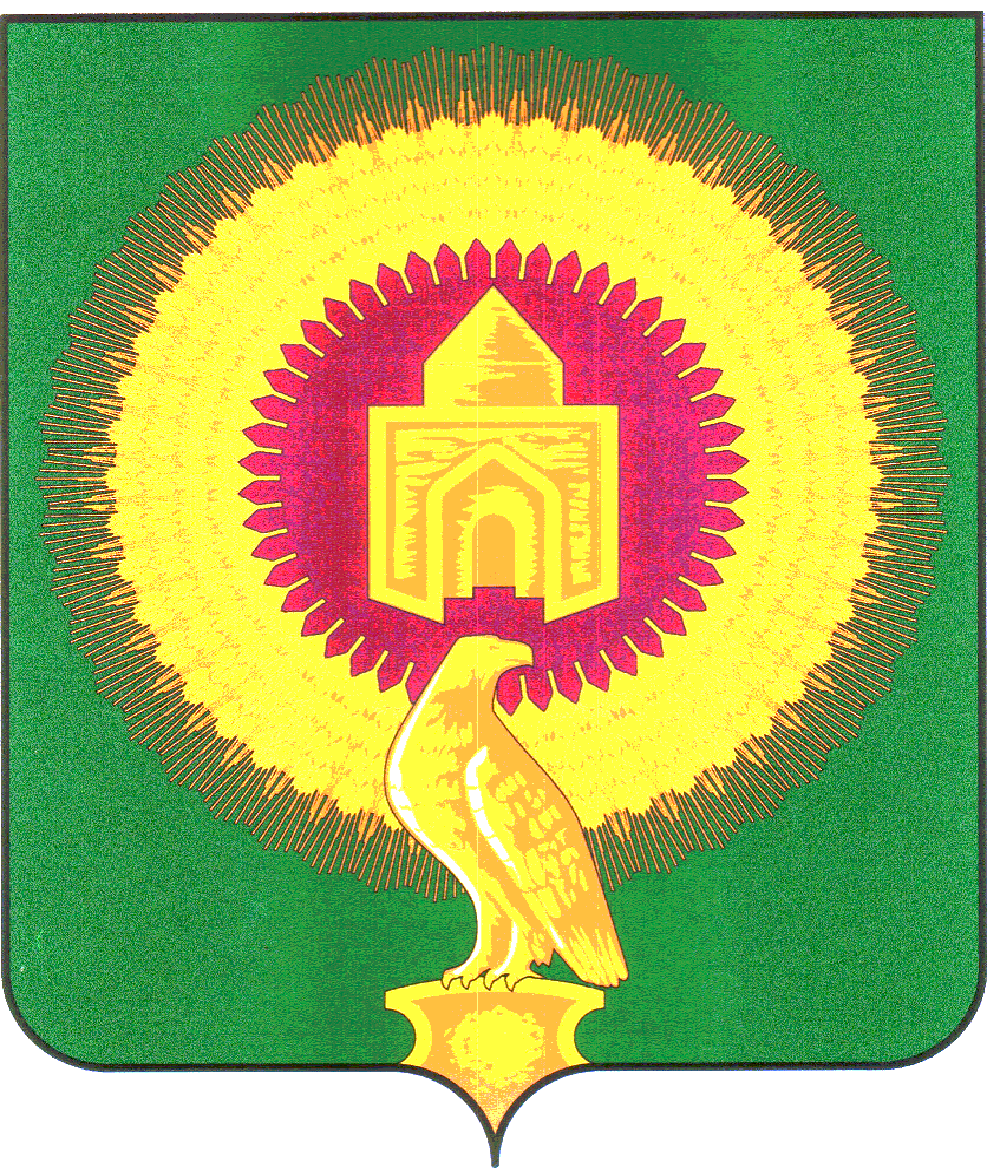 АДМИНИСТРАЦИЯ НИКОЛАЕВСКОГО   СЕЛЬСКОГО ПОСЕЛЕНИЯ ВАРНЕНСКОГО МУНИЦИПАЛЬНОГО РАЙОНА                                             ЧЕЛЯБИНСКОЙ ОБЛАСТИПОСТАНОВЛЕНИЕот 20.12.2023 г.                                              № 18О проведении отбора получателей субсидийВ соответствии с Порядком предоставления субсидии социально ориентированным некоммерческим организациям, действующим на территории Николаевского сельского поселения, осуществляющим деятельность в области обеспечения пожарной безопасности утвержденного постановлением администрации Николаевского сельского поселения Варненского муниципального района от 19.12.2022 г. № 46ПОСТАНОВЛЯЮ:1. Объявить прием заявлений и документов от социально ориентированных некоммерческих организаций, действующих на территории Николаевского сельского поселения Варненского муниципального района, осуществляющих деятельность в области обеспечения пожарной безопасности, претендующих на получение субсидии из бюджета Николаевского сельского поселения на сумму: 720000,00 (Семьсот двадцать тысяч) рублей 00 копеек.2.Прием заявлений и документов от организаций, претендующих на получение субсидии, осуществляется до 25.12.2023г, по адресу: 457207, Челябинская область, Варненский район,                     с. Николаевка, ул. Набережная 23 А (администрация Николаевского сельского поселения Варненского муниципального района).Глава Николаевскогосельского поселения                                                                                                    А.Ю. Кульков                                                                                              